ПАМЯТКА ПО СОБЛЮДЕНИЮ ПРАВИЛ ДОРОЖНОГО ДВИЖЕНИЯ В ЗИМНИЙ ПЕРИОД.1. Зимой темнеет рано и очень быстро. В вечернее и ночное время значительно ухудшается видимость, поэтому легко ошибиться в определении расстояния как до движущегося автомобиля, так и до неподвижных предметов. Часто близкие предметы кажутся далекими, а далекие - близкими. Случаются зрительные обманы: неподвижный предмет можно принять за движущийся, и наоборот. Поэтому напоминайте детям, что в сумерках надо быть особенно внимательными и носить одежду, обувь со световозвращающими элементами.2. В снегопады заметно ухудшается видимость, появляются заносы, ограничивается и затрудняется движение пешеходов и транспорта. Снег попадает на лицо, в глаза пешеходам и мешает обзору дороги.3. Если вы носите очки, то следует обратить внимание на тот факт, что после смены температуры (выход из дома на улицу и с улицы в помещение) оптика «затуманивается», что тоже мешает обзору дороги. Возьмите с собой мягкую фланелевую материю, чтобы иметь возможность чаще протирать стекла очков.4. В сильный снегопад видимость на дороге для водителей тоже ухудшается.5. Яркое зимнее солнце, как ни странно, тоже может быть помехой при переходе дороги. Яркое солнце и белый снег создают эффект бликов, человек как бы «ослепляется». Поэтому надо быть крайне внимательными.6. В снежный накат или гололед повышается вероятность заноса
автомобиля, и самое главное - непредсказуемо удлиняется тормозной путь. Поэтому обычное безопасное расстояние для пешехода до машины надо увеличить в несколько раз.7. Количество мест закрытого обзора зимой становится больше.
Мешают увидеть приближающийся транспорт: сугробы на обочинах, сужение дороги из-за неубранного снега, стоящая заснеженная машина.8. Теплая зимняя одежда мешает свободно двигаться, сковывает движения. Поскользнувшись, в такой одежде сложнее удержать равновесие. Кроме того, капюшоны, воротники и зимние шапки мешают не только обзору, но и ухудшают слышимость – что таит в себе опасность не услышать звук приближающейся автомашины.9. Не стоит стоять рядом с буксующей машиной. Из - под колес могут вылететь куски льда и камни. А главное - машина может неожиданно вырваться из снежного плена и рвануть в любую сторону.10. Скользкие подходы к остановкам общественного транспорта –источник повышенной опасности.11. Если вы несете через дорогу лыжи или сноуборд горизонтально или на плече, то «габариты» пешехода на дороге увеличиваются, а значит и увеличивается опасность быть зацепленным автомобилем. Данные предметы зимнего спорта лучше переносить вертикально.12. Прежде чем начать спуск с горы или катание на санках, ватрушках, лыжах следует посмотреть – не выходит ли данная трасса на проезжую часть.13. Во избежание обморожений, не следует носить коньки за лезвия –металл притягивает холод, и уж совсем опасно переходить на коньках проезжую часть. Устойчивость пешехода в данном случае – не велика и есть опасность упасть на дорогу14. Зимой часто снижается и общее эмоциональное состояние человека, у водителей и пешеходов может быть снижена реакция, внимание, а это значит, необходимо приучить ребенка к режиму дня. Раньше ложиться, выходить с большим запасом времени, не быть рассеянным на дороге.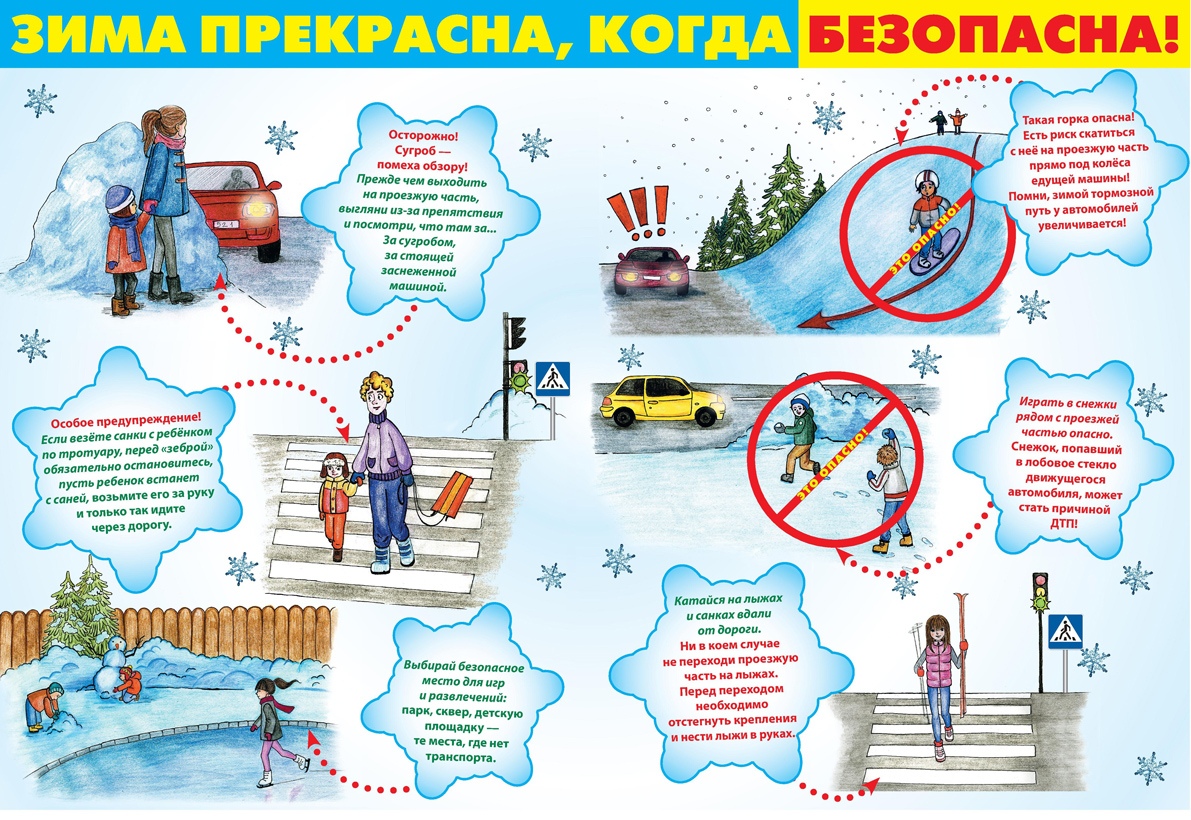 